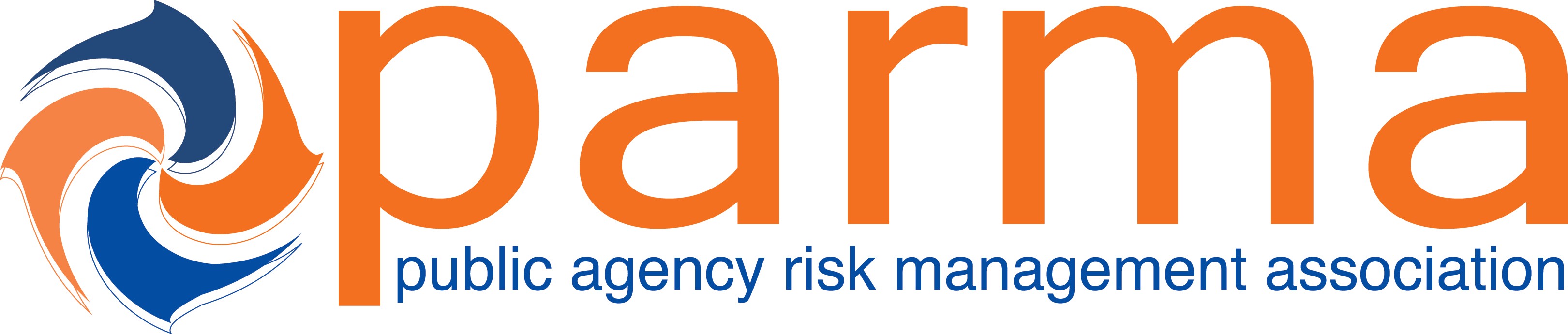 Session Title:  A1 - California Public Records Act:  How to Respond, the Nuts and Bolts and New UpdatesCE Credits Earned:  1.5Presented To:____________________________________________________________Date:_______________________  	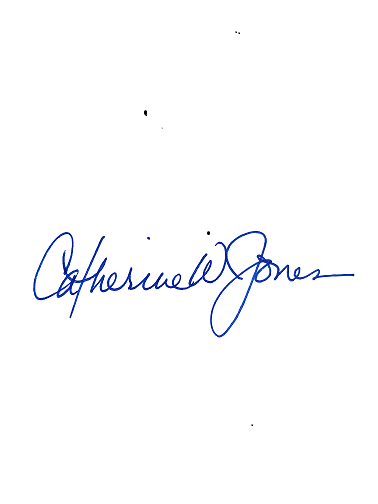 								_________________________________________Catherine Jones, PARMA PresidentThe recipient earned Continuing Education Credits in accordance with the guidelines established by the National Task Force on Continuing Education for completion of the program.